Сводный отчет
о результатах проведения оценки регулирующего воздействия
проекта постановления Кабинета Министров Чувашской Республики «Об утверждении социального стандарта транспортного обслуживания населения при осуществлении перевозок пассажиров и багажа автомобильным транспортом и городским наземным электрическим транспортом по межмуниципальным маршрутам регулярных перевозок на территории Чувашской Республики и по муниципальным маршрутам города Новочебоксарска Чувашской Республики, города Чебоксары» (наименование проекта нормативного правового акта Чувашской Республики, оценка регулирующего воздействия которого проводится в соответствии с законодательством Российской Федерации и законодательством Чувашской Республики)1. Общая информация2. Степень регулирующего воздействия проекта акта2.3. Анализ регулируемых проектом акта отношений, обусловливающих необходимость проведения оценки регулирующего воздействия проекта акта3. Описание проблемы, на решение которой направлен предлагаемый способ регулирования4. Анализ опыта регионов по решению существующей проблемы5. Возможные варианты решения проблемы6. Сравнение возможных вариантов решения проблемы6.1. Основные группы субъектов предпринимательской и иной экономической деятельности, иные заинтересованные лица, включая исполнительные органы Чувашской Республики, интересы которых будут затронуты предлагаемым правовым регулированием, оценка количества таких субъектов6.2. Ожидаемое негативное и позитивное воздействие каждого из вариантов достижения поставленных целей6.3. Количественная оценка соответствующего воздействия (если можно)6.4. Оценка влияния проекта на социальное и экономическое развитие Чувашской Республики. Взаимосвязь предлагаемого правового регулирования (анализ влияния последствий реализации проекта акта) с государственными программами и иными стратегическими документами (если можно)  Постановление Кабинета Министров Чувашской Республики от 29 декабря 2018 г. № 599
«О государственной программе Чувашской Республики «Развитие транспортной системы Чувашской Республики»(наименование нормативного правового акта)6.5. Выводы по результатам оценки вариантов регулированияВ результате анализа выгод и издержек вариантов регулирования рекомендуется принятие проекта постановления.  _____________________________________________________________________                  (наименование выбранного варианта)7. Публичные консультации8. Рекомендуемый вариант достижения поставленных целей9. Реализация выбранного варианта достижения поставленных целей10. Информация об исполнителях1.1.Исполнительный орган Чувашской Республики, осуществляющий подготовку проекта нормативного правового акта Чувашской Республики, оценка регулирующего воздействия которого проводится в соответствии с законодательством Российской Федерации и законодательством Чувашской Республики (далее - проект акта) (указывается полное или краткое наименование разработчика)Подготовку проекта акта осуществило Министерство транспорта и дорожного хозяйства Чувашской Республики (далее - Минтранс Чувашии, министерство).1.2.Наименование проекта акта проект постановления Кабинета Министров Чувашской Республики «Об утверждении социального стандарта транспортного обслуживания населения при осуществлении перевозок пассажиров и багажа автомобильным транспортом и городским наземным электрическим транспортом по межмуниципальным маршрутам регулярных перевозок на территории Чувашской Республики и по муниципальным маршрутам города Новочебоксарска Чувашской Республики, города Чебоксары» (далее – проект постановления).1.3.Основание для разработки проекта акта проект постановления разработан в соответствии с распоряжением Министерства транспорта Российской Федерации от 31 января 2017 г. № НА-19-р об утверждении социального стандарта транспортного обслуживания населения при осуществлении перевозок пассажиров и багажа автомобильным транспортом и городским наземным электрическим транспортом в целях повышение качества предоставляемых населению Чувашской Республики услуг автомобильного и городского наземного электрического транспорта общего пользования.Углубленная оценка проекта постановления проводится на основании положений пунктов 3.2 – 3.5 Порядка проведения оценки регулирующего воздействия проектов нормативных правовых актов Чувашской Республики, утвержденного постановлением Кабинета Министров Чувашской Республики от 29 ноября 2012 г. № 532. Углубленная оценка проводится в случае, если по результатам предварительной оценки сделан вывод, что такой проект акта предусматривает новое правовое регулирование в части обязанностей, запретов и ограничений для субъектов предпринимательской и иной экономической деятельности, приводящее к обстоятельствам, указанным в подпунктах «б», «в» пункта 3.3 вышеуказанного Порядка. 1.4.Основные цели правового регулированияОсновной целью правового регулирования является улучшение транспортного обслуживания населения Чувашской Республики, повышение качества и доступности  перевозок пассажиров и багажа автомобильным и городским наземным электрическим транспортом общего пользования в Чувашской Республике.2.1.Степень регулирующего воздействия проекта актаВысокая(высокая/ средняя/ низкая)2.2.Обоснование отнесения проекта акта к определенной степени регулирующего воздействияпроект постановления содержит положения, устанавливающие ранее не предусмотренные нормативными правовыми актами Чувашской Республики требования к субъектам предпринимательской деятельности, планирующим осуществлять и осуществляющим перевозки по маршрутам регулярных перевозок, по наличию у них подвижного состава, оснащенного устройствами для перевозки маломобильных групп населения, устройствами для обеспечения пассажирам дистанционного получения информации относительно транспортных средств, используемых на конкретном маршруте регулярных перевозок, электронными табло, речевыми автоинформаторами в салоне транспортного средства, устройствами для обеспечения бесплатного доступа к сети «Интернет» по WiFi, безналичной оплатой проезда, системами отопления и кондиционирования воздуха, подвижного состава, относящегося к экологическому классу Евро-3 и выше, приводящие к возникновению ранее не предусмотренных нормативными правовыми актами Чувашской Республики расходов физических и юридических лиц в сфере предпринимательской и иной экономической деятельности, и (или) положения, устанавливающие ранее не предусмотренные нормативными правовыми актами Чувашской Республики.Обоснование отнесения проекта акта к определенной степени регулирующего воздействияпроект постановления содержит положения, устанавливающие ранее не предусмотренные нормативными правовыми актами Чувашской Республики требования к субъектам предпринимательской деятельности, планирующим осуществлять и осуществляющим перевозки по маршрутам регулярных перевозок, по наличию у них подвижного состава, оснащенного устройствами для перевозки маломобильных групп населения, устройствами для обеспечения пассажирам дистанционного получения информации относительно транспортных средств, используемых на конкретном маршруте регулярных перевозок, электронными табло, речевыми автоинформаторами в салоне транспортного средства, устройствами для обеспечения бесплатного доступа к сети «Интернет» по WiFi, безналичной оплатой проезда, системами отопления и кондиционирования воздуха, подвижного состава, относящегося к экологическому классу Евро-3 и выше, приводящие к возникновению ранее не предусмотренных нормативными правовыми актами Чувашской Республики расходов физических и юридических лиц в сфере предпринимательской и иной экономической деятельности, и (или) положения, устанавливающие ранее не предусмотренные нормативными правовыми актами Чувашской Республики.Содержание проекта актаОценка наличия в проекте актаположений, регулирующих отношения в указанной области (сфере)(указать да/нет, если да описать)Проект акта в сфере предпринимательской и иной экономической деятельности содержит обязательные требованияда, проектом постановления устанавливаются новые требования к субъектам предпринимательской деятельности, планирующим осуществлять и осуществляющим перевозки по маршрутам регулярных перевозок, по наличию у них подвижного состава, оснащенного в соответствии с требованиями проекта постановления.Проект акта, регулирующий отношения в области организации и осуществления государственного контроля (надзора)нетПроект акта, регулирующий отношения в области установления новых или изменяющий ранее предусмотренные нормативными правовыми актами Чувашской Республики обязанности для субъектов предпринимательской и инвестиционной деятельностида, проект постановления содержит новые требования к субъектам предпринимательской деятельности по оснащению подвижного составаПроект акта, регулирующий отношения в области установления новых или изменяющий ранее предусмотренные нормативными правовыми актами Чувашской Республики запреты для субъектов предпринимательской и инвестиционной деятельностинетПроект акта, регулирующий отношения в области установления или изменения ответственности за нарушение нормативных правовых актов Чувашской Республики, затрагивающих вопросы осуществления предпринимательской и иной экономической деятельностинет3.1.Описание проблемы, на решение которой направлен предлагаемый способ регулирования Средний возраст задействованного для осуществления перевозок по маршрутам регулярных перевозок на территории Чувашской Республики подвижного состава составляет 10 лет. Подвижной состав не отвечает требованиям федерального законодательства к обеспечению доступности для маломобильных граждан, не обеспечивается равный доступ к услугам общественного транспорта для инвалидов, отсутствует дублирование информации о следующей остановке по маршруту следования транспортного средства для инвалидов по зрению и по слуху, не обеспечиваются права пассажиров на безналичную оплату проезда. Кроме того, в большинстве своем подвижной состав не обеспечивает надлежащее качество транспортного обслуживания населения. Подвижной состав сильно изношен, не обеспечивает поддержание комфортной температуры в салоне транспортного средства при низкой или высокой температуре наружного воздуха. Перевозки по большинству маршрутов регулярных перевозок осуществляются по нерегулируемым тарифам на основании свидетельств об осуществлении перевозок, выданных в соответствии со статьей 39 Федерального закона от 13 июля 2015 г.   № 220-ФЗ «Об организации регулярных перевозок пассажиров и багажа автомобильным транспортом и городским наземным электрическим транспортом в Российской Федерации и о внесении изменений в отдельные законодательные акты Российской Федерации» (далее – Федеральный закон), и продленных по истечении сроков их действия на следующий срок. В таких условиях требования к автобусам, осуществляющим перевозки по маршрутам регулярных перевозок, на большинстве маршрутов регулярных перевозок остаются на уровне 2015 года (дата принятия Федерального закона).3.2.Негативные эффекты, возникающие в связи с наличием проблемы Перевозки пассажиров и багажа на территории Чувашской Республики осуществляются по 251 межмуниципальному маршруту регулярных перевозок. На территории городов Чебоксары и Новочебоксарск Чувашской Республики перевозки осуществляются по 51 муниципальному маршруту регулярных перевозок. Для осуществления перевозок по межмуниципальным маршрутам задействовано 685 автобусов. Для осуществления перевозок по муниципальным маршрутам городов Чебоксары и Новочебоксарск Чувашской Республики задействовано 264 автобуса и 279 троллейбусов. Общее количество транспортных средств на межмуниципальных маршрутах и муниципальных маршрутах городов Чебоксары и Новочебоксарск составляет 1228 единиц. Из общего числа транспортных средств, осуществляющих перевозки по вышеуказанным маршрутам, 512 автобусов и около 200 троллейбусов не соответствуют современным требованиям по обеспечению доступности и комфорта для пассажиров.3.3.Риски и предполагаемые последствия, связанные с сохранением текущего положенияОсновной риск сохранения существующего положения связан с увеличением количества подвижного состава, задействованного для осуществления перевозок по маршрутам регулярных перевозок на территории Чувашской Республики, не соответствующего современным требованиям к безопасности, комфорту перевозок и их доступности для инвалидов, с падением качества предоставляемых населению Чувашской Республики услуг по регулярным перевозкам автомобильным и городским наземным электрическим транспортом общего пользования.4.1.Описание опыта: распоряжение Правительства Белгородской области от 16 декабря 2019 г. № 673-рп «Об утверждении стандарта качества транспортного обслуживания населения Белгородской области»;распоряжение Администрации Курской области от 30 января 2020 г. № 31-ра «Об утверждении социального стандарта транспортного обслуживания населения при осуществлении перевозок пассажиров и багажа автомобильным транспортом и городским наземным электрическим транспортом в пределах Курской городской агломерации»;постановление Правительства Астраханской области от 7 июля 2022 г. № 308-П «О социальном стандарте транспортного обслуживания населения Астраханской области при осуществлении регулярных перевозок пассажиров и багажа автомобильным транспортом».4.2.Источник информации: https://internet.garant.ru/5.1.Невмешательство Сохранение текущего положения, то есть непринятие проекта постановления5.2.Совершенствование применения существующего регулирования не рассматривается 5.3.Прямое государственное регулирование (форма) принятие проекта постановления Кабинета Министров Чувашской Республики, предусматривающего установление социального стандарта транспортного обслуживания населения при осуществлении перевозок пассажиров и багажа автомобильным транспортом и городским наземным электрическим транспортом по межмуниципальным маршрутам регулярных перевозок на территории Чувашской Республики и по муниципальным маршрутам города Новочебоксарска Чувашской Республики, города Чебоксары.5.4.Иные варианты решения проблемы: не рассматривались Группа участников отношенийОценка количества участников отношенийсубъекты предпринимательской деятельности (перевозчики на маршрутах регулярных перевозок автомобильным и городским наземным электрическим транспортом)123 (1121 автобусов)общество и потребители (жители Чувашской Республики)1173177государство,в лице Минтранса Чувашии1Группа участников отношенийНевмешательствоПрямое государственное регулирование123субъекты предпринимательской деятельностинейтральный  разнонаправленный, но больше положительныйобщество и потребителинегативный позитивныйгосударствонегативный позитивныйВариантыКоличественная оценка соответствующего воздействия (если можно)Невмешательство Сохранение текущего положения, то есть непринятие проекта постановления. Перевозки пассажиров и багажа на территории Чувашской Республики осуществляют 123 перевозчика по 251 межмуниципальному маршруту регулярных перевозок. На территории городов Чебоксары и Новочебоксарск Чувашской Республики перевозки осуществляются по 51 муниципальному маршруту регулярных перевозок. Для осуществления перевозок по межмуниципальным маршрутам задействовано 685 автобусов. Для осуществления перевозок по муниципальным маршрутам городов Чебоксары и Новочебоксарск Чувашской Республики задействовано 264 автобуса и 279 троллейбусов. Общее количество транспортных средств на межмуниципальных маршрутах и муниципальных маршрутах городов Чебоксары и Новочебоксарск составляет 1228 единиц. Из общего числа транспортных средств, осуществляющих перевозки по вышеуказанным маршрутам, 512 автобусов и около 200 троллейбусов не соответствуют современным требованиям по обеспечению доступности и комфорта для пассажиров. Деятельность по перевозкам пассажиров и багажа автомобильным и городским наземным электрическим транспортом общего пользования на межмуниципальных маршрутах регулярных перевозок на территории Чувашской Республики и на муниципальных маршрутах регулярных перевозок городов Чебоксары и Новочебоксарск Чувашской Республики будет осуществляться в отсутствии установленных действующим законодательством требований к обеспечению доступности для инвалидов.  Около  220 автобусов оснащены возможностью использования маломобильных групп населения. Услуги по перевозке пассажиров и багажа по маршрутам регулярных перевозок не будут соответствовать современным требованиям к качеству перевозок. Прямое государственное регулированиеПроект постановления обеспечит повышение качества транспортного обслуживания населения, доступность общественного транспорта для инвалидов. Результатом принятия проекта постановления станет постепенное обеспечение соответствия всех транспортных средств, задействованных для осуществления перевозок на межмуниципальных маршрутах регулярных перевозок на территории Чувашской Республики и на муниципальных маршрутах регулярных перевозок городов Чебоксары и Новочебоксарск Чувашской Республики, требованиям к доступности для инвалидов, комфорту для пассажиров и безопасности перевозок.Наименование показателя (индикатора) государственной программы Чувашской Республики2023 год2024 год2025 годКоличество перевезенных транспортом общего пользования пассажиров (тыс. чел.)128997,6 130201,4 132006,2 7.1.Сведения об обсуждении идеи (концепции) проекта акта___________нет____________________________(да/ нет), если да, то заполните далее___________нет____________________________(да/ нет), если да, то заполните далее7.1.1.Ссылка на официальный сайт regulations.cap.ru в информационно-телекоммуникационной сети "Интернет" (далее - сайт regulations.cap.ru), где размещено уведомление об обсуждении идеи (концепции) проекта актанетнет7.1.2.Стороны, принявшие участие в обсуждении идеи (концепции) проекта акта___0______(количество)нет(наименования сторон)7.1.3.Стороны, направившие комментарии при обсуждении идеи (концепции) проекта акта____0______(количество)нет (наименования сторон)7.1.4.Полученные при обсуждении идеи (концепции) проекта акта комментариинет (кратко описать)нет (кратко описать)7.2.Сведения о проведении публичных консультаций** Публичные консультации проводились в соответствии с порядком действовавшим до принятия постановления Кабинета Министров Чувашской Республики от 28.06.2023 № 429с 29 апреля по 18 мая 2023 г. (да/нет), если да, то заполните далеес 29 апреля по 18 мая 2023 г. (да/нет), если да, то заполните далее7.2.1.Ссылка на сайт regulations.cap.ru, где размещено уведомление о проведении публичных консультаций по проекту актаhttps://regulations.cap.ru/projects/5897https://regulations.cap.ru/projects/58977.2.2.Стороны, принявшие участие в проведении публичных консультаций по проекту акта____85_____(количество)юридические лица и индивидуальные предприниматели, осуществляющие деятельность по перевозкам пассажиров и багажа по маршрутам регулярных перевозок, Прокуратура Чувашской Республики, Министерство финансов Чувашской Республики, Министерство экономического развития и имущественных отношений Чувашской Республики, Уполномоченный по защите прав предпринимателей в Чувашской Республике, администрации городов Чебоксары и Новочебоксарск Чувашской Республики(наименования сторон)7.2.3.Стороны, направившие комментарии при проведении публичных консультаций по проекту акта_____6_____(количество)Минфин Чувашии, Минэкономразвития Чувашии, администрации городов Чебоксары и Новочебоксарск Чувашской Республики, Прокуратура Чувашской Республики, Общественный совет при Министерстве транспорта и дорожного хозяйства Чувашской Республики (наименования сторон)7.2.4.Полученные при проведении публичных консультаций по проекту акта комментарии предложений и замечаний не поступало(кратко описать учтено/не учтено) предложений и замечаний не поступало(кратко описать учтено/не учтено)7.2.5.Выводы по итогам проведения публичных консультаций по проекту акта________________________нет_______________(внесены изменения в проект акта или нет)________________________нет_______________(внесены изменения в проект акта или нет)8.1.принятие постановления Кабинета Министров Чувашской Республики «Об утверждении социального стандарта транспортного обслуживания населения при осуществлении перевозок пассажиров и багажа автомобильным транспортом и городским наземным электрическим транспортом по межмуниципальным маршрутам регулярных перевозок на территории Чувашской Республики и по муниципальным маршрутам города Новочебоксарска Чувашской Республики, города Чебоксары»  (наименование варианта)принятие постановления Кабинета Министров Чувашской Республики «Об утверждении социального стандарта транспортного обслуживания населения при осуществлении перевозок пассажиров и багажа автомобильным транспортом и городским наземным электрическим транспортом по межмуниципальным маршрутам регулярных перевозок на территории Чувашской Республики и по муниципальным маршрутам города Новочебоксарска Чувашской Республики, города Чебоксары»  (наименование варианта)принятие постановления Кабинета Министров Чувашской Республики «Об утверждении социального стандарта транспортного обслуживания населения при осуществлении перевозок пассажиров и багажа автомобильным транспортом и городским наземным электрическим транспортом по межмуниципальным маршрутам регулярных перевозок на территории Чувашской Республики и по муниципальным маршрутам города Новочебоксарска Чувашской Республики, города Чебоксары»  (наименование варианта)принятие постановления Кабинета Министров Чувашской Республики «Об утверждении социального стандарта транспортного обслуживания населения при осуществлении перевозок пассажиров и багажа автомобильным транспортом и городским наземным электрическим транспортом по межмуниципальным маршрутам регулярных перевозок на территории Чувашской Республики и по муниципальным маршрутам города Новочебоксарска Чувашской Республики, города Чебоксары»  (наименование варианта)8.2.Проектом постановления предусматриваются следующие требования:автовокзалы и автостанции, которые обслуживаются маршрутами регулярных перевозок, должны соответствовать требованиям, установленным к доступности зданий и сооружений для маломобильных групп населения сводом правил «СП 59.13330.2020. Свод правил. Доступность зданий и сооружений для маломобильных групп населения. СНиП 35-01-2001», утвержденным приказом Министерства строительства и жилищно-коммунального хозяйства Российской Федерации от 30 декабря 2020 г. № 904/пр, и требованиям Порядка обеспечения условий доступности для пассажиров из числа инвалидов объектов транспортной инфраструктуры и услуг автомобильного транспорта и городского наземного электрического транспорта, а также оказания им при этом необходимой помощи, утвержденного приказом Минтранса России от 20 сентября 2021 г. № 321 (зарегистрирован в Минюсте России 29 ноября 2021 г., регистрационный № 66051);транспортные средства, используемые для осуществления перевозок пассажиров и багажа автомобильным транспортом и городским наземным электрическим транспортом по маршрутам регулярных перевозок, должны быть оснащены устройствами для перевозки маломобильных групп населения, отвечающими требованиям, установленным ГОСТ Р 51090-2017 «Национальный стандарт Российской Федерации. Средства общественного пассажирского транспорта. Общие технические требования доступности и безопасности для инвалидов», утвержденного приказом Федерального агентства по техническому регулированию и метрологии от 5 октября 2017 г. № 1333-ст, и Порядка обеспечения условий доступности;должна быть обеспечена возможность дистанционного (с использованием электронных способов и средств связи) получения пассажирами информации относительно транспортных средств, используемых на конкретном маршруте регулярных перевозок, о соответствии/не соответствии для проезда маломобильных групп населения (низкий пол, дополнительные поручни, наличие подъемного механизма и иных устройств для обеспечения доступа инвалидов в транспортное средство);в транспортных средствах на маршрутах регулярных перевозок должна быть обеспечена возможность для пассажиров бесплатного подключения к сети «Интернет» по технологии беспроводной локальной сети WiFi. Рекомендуется указывать нумерацию мест в салоне транспортного средства для междугородных маршрутов регулярных перевозок.Кроме того устанавливается нормы вместимости, количество пересадок и экологичность, сроки службы транспорта (не более 10 лет).Требования к оснащению транспортных средств, остановочных пунктов и автовокзалов для маломобильных групп населения.В ходе оценки регулирующего воздействия не выявлены положения, которые вводят избыточные обязанности, запреты и ограничения для субъектов предпринимательской деятельности или способствуют их введению, а также положения, способствующие возникновению необоснованных расходов субъектов предпринимательской деятельности.Проектом постановления предусматриваются следующие требования:автовокзалы и автостанции, которые обслуживаются маршрутами регулярных перевозок, должны соответствовать требованиям, установленным к доступности зданий и сооружений для маломобильных групп населения сводом правил «СП 59.13330.2020. Свод правил. Доступность зданий и сооружений для маломобильных групп населения. СНиП 35-01-2001», утвержденным приказом Министерства строительства и жилищно-коммунального хозяйства Российской Федерации от 30 декабря 2020 г. № 904/пр, и требованиям Порядка обеспечения условий доступности для пассажиров из числа инвалидов объектов транспортной инфраструктуры и услуг автомобильного транспорта и городского наземного электрического транспорта, а также оказания им при этом необходимой помощи, утвержденного приказом Минтранса России от 20 сентября 2021 г. № 321 (зарегистрирован в Минюсте России 29 ноября 2021 г., регистрационный № 66051);транспортные средства, используемые для осуществления перевозок пассажиров и багажа автомобильным транспортом и городским наземным электрическим транспортом по маршрутам регулярных перевозок, должны быть оснащены устройствами для перевозки маломобильных групп населения, отвечающими требованиям, установленным ГОСТ Р 51090-2017 «Национальный стандарт Российской Федерации. Средства общественного пассажирского транспорта. Общие технические требования доступности и безопасности для инвалидов», утвержденного приказом Федерального агентства по техническому регулированию и метрологии от 5 октября 2017 г. № 1333-ст, и Порядка обеспечения условий доступности;должна быть обеспечена возможность дистанционного (с использованием электронных способов и средств связи) получения пассажирами информации относительно транспортных средств, используемых на конкретном маршруте регулярных перевозок, о соответствии/не соответствии для проезда маломобильных групп населения (низкий пол, дополнительные поручни, наличие подъемного механизма и иных устройств для обеспечения доступа инвалидов в транспортное средство);в транспортных средствах на маршрутах регулярных перевозок должна быть обеспечена возможность для пассажиров бесплатного подключения к сети «Интернет» по технологии беспроводной локальной сети WiFi. Рекомендуется указывать нумерацию мест в салоне транспортного средства для междугородных маршрутов регулярных перевозок.Кроме того устанавливается нормы вместимости, количество пересадок и экологичность, сроки службы транспорта (не более 10 лет).Требования к оснащению транспортных средств, остановочных пунктов и автовокзалов для маломобильных групп населения.В ходе оценки регулирующего воздействия не выявлены положения, которые вводят избыточные обязанности, запреты и ограничения для субъектов предпринимательской деятельности или способствуют их введению, а также положения, способствующие возникновению необоснованных расходов субъектов предпринимательской деятельности.Проектом постановления предусматриваются следующие требования:автовокзалы и автостанции, которые обслуживаются маршрутами регулярных перевозок, должны соответствовать требованиям, установленным к доступности зданий и сооружений для маломобильных групп населения сводом правил «СП 59.13330.2020. Свод правил. Доступность зданий и сооружений для маломобильных групп населения. СНиП 35-01-2001», утвержденным приказом Министерства строительства и жилищно-коммунального хозяйства Российской Федерации от 30 декабря 2020 г. № 904/пр, и требованиям Порядка обеспечения условий доступности для пассажиров из числа инвалидов объектов транспортной инфраструктуры и услуг автомобильного транспорта и городского наземного электрического транспорта, а также оказания им при этом необходимой помощи, утвержденного приказом Минтранса России от 20 сентября 2021 г. № 321 (зарегистрирован в Минюсте России 29 ноября 2021 г., регистрационный № 66051);транспортные средства, используемые для осуществления перевозок пассажиров и багажа автомобильным транспортом и городским наземным электрическим транспортом по маршрутам регулярных перевозок, должны быть оснащены устройствами для перевозки маломобильных групп населения, отвечающими требованиям, установленным ГОСТ Р 51090-2017 «Национальный стандарт Российской Федерации. Средства общественного пассажирского транспорта. Общие технические требования доступности и безопасности для инвалидов», утвержденного приказом Федерального агентства по техническому регулированию и метрологии от 5 октября 2017 г. № 1333-ст, и Порядка обеспечения условий доступности;должна быть обеспечена возможность дистанционного (с использованием электронных способов и средств связи) получения пассажирами информации относительно транспортных средств, используемых на конкретном маршруте регулярных перевозок, о соответствии/не соответствии для проезда маломобильных групп населения (низкий пол, дополнительные поручни, наличие подъемного механизма и иных устройств для обеспечения доступа инвалидов в транспортное средство);в транспортных средствах на маршрутах регулярных перевозок должна быть обеспечена возможность для пассажиров бесплатного подключения к сети «Интернет» по технологии беспроводной локальной сети WiFi. Рекомендуется указывать нумерацию мест в салоне транспортного средства для междугородных маршрутов регулярных перевозок.Кроме того устанавливается нормы вместимости, количество пересадок и экологичность, сроки службы транспорта (не более 10 лет).Требования к оснащению транспортных средств, остановочных пунктов и автовокзалов для маломобильных групп населения.В ходе оценки регулирующего воздействия не выявлены положения, которые вводят избыточные обязанности, запреты и ограничения для субъектов предпринимательской деятельности или способствуют их введению, а также положения, способствующие возникновению необоснованных расходов субъектов предпринимательской деятельности.Проектом постановления предусматриваются следующие требования:автовокзалы и автостанции, которые обслуживаются маршрутами регулярных перевозок, должны соответствовать требованиям, установленным к доступности зданий и сооружений для маломобильных групп населения сводом правил «СП 59.13330.2020. Свод правил. Доступность зданий и сооружений для маломобильных групп населения. СНиП 35-01-2001», утвержденным приказом Министерства строительства и жилищно-коммунального хозяйства Российской Федерации от 30 декабря 2020 г. № 904/пр, и требованиям Порядка обеспечения условий доступности для пассажиров из числа инвалидов объектов транспортной инфраструктуры и услуг автомобильного транспорта и городского наземного электрического транспорта, а также оказания им при этом необходимой помощи, утвержденного приказом Минтранса России от 20 сентября 2021 г. № 321 (зарегистрирован в Минюсте России 29 ноября 2021 г., регистрационный № 66051);транспортные средства, используемые для осуществления перевозок пассажиров и багажа автомобильным транспортом и городским наземным электрическим транспортом по маршрутам регулярных перевозок, должны быть оснащены устройствами для перевозки маломобильных групп населения, отвечающими требованиям, установленным ГОСТ Р 51090-2017 «Национальный стандарт Российской Федерации. Средства общественного пассажирского транспорта. Общие технические требования доступности и безопасности для инвалидов», утвержденного приказом Федерального агентства по техническому регулированию и метрологии от 5 октября 2017 г. № 1333-ст, и Порядка обеспечения условий доступности;должна быть обеспечена возможность дистанционного (с использованием электронных способов и средств связи) получения пассажирами информации относительно транспортных средств, используемых на конкретном маршруте регулярных перевозок, о соответствии/не соответствии для проезда маломобильных групп населения (низкий пол, дополнительные поручни, наличие подъемного механизма и иных устройств для обеспечения доступа инвалидов в транспортное средство);в транспортных средствах на маршрутах регулярных перевозок должна быть обеспечена возможность для пассажиров бесплатного подключения к сети «Интернет» по технологии беспроводной локальной сети WiFi. Рекомендуется указывать нумерацию мест в салоне транспортного средства для междугородных маршрутов регулярных перевозок.Кроме того устанавливается нормы вместимости, количество пересадок и экологичность, сроки службы транспорта (не более 10 лет).Требования к оснащению транспортных средств, остановочных пунктов и автовокзалов для маломобильных групп населения.В ходе оценки регулирующего воздействия не выявлены положения, которые вводят избыточные обязанности, запреты и ограничения для субъектов предпринимательской деятельности или способствуют их введению, а также положения, способствующие возникновению необоснованных расходов субъектов предпринимательской деятельности.8.2.1.Проектом постановления предусматриваются единовременные содержательные издержки:для перевозчиков:на приобретение (установка и обслуживание) оборудования для маломобильных групп населения;дистанционного получения информации пассажирами о возможностях проезда маломобильных групп населения; на систему информирования в режиме реального времени;на установку средств зрительного информирования;на  оснащение оборудованием по кондиционированию и отоплению; постоянные издержки: возможность для пассажиров бесплатного подключения к сети «Интернет»;на систему безналичной оплаты проезда;для автовокзалов, автостанций и остановочных пунктов:на средства зрительного и речевого информирования.Отдельные требования уже реализовываются. Наиболее проблематичным остается затраты на приобретение (установка и обслуживание) оборудования для маломобильных групп населения и обеспечения «Интернетом». Однако в целях обеспечения доступной среды необходимо установление единых требований, которые станет легче соблюдать перевозчикам.В ходе оценки регулирующего воздействия проекта постановления не выявлены положения, способствующие возникновению необоснованных расходов у субъектов предпринимательской деятельности Проектом постановления предусматриваются единовременные содержательные издержки:для перевозчиков:на приобретение (установка и обслуживание) оборудования для маломобильных групп населения;дистанционного получения информации пассажирами о возможностях проезда маломобильных групп населения; на систему информирования в режиме реального времени;на установку средств зрительного информирования;на  оснащение оборудованием по кондиционированию и отоплению; постоянные издержки: возможность для пассажиров бесплатного подключения к сети «Интернет»;на систему безналичной оплаты проезда;для автовокзалов, автостанций и остановочных пунктов:на средства зрительного и речевого информирования.Отдельные требования уже реализовываются. Наиболее проблематичным остается затраты на приобретение (установка и обслуживание) оборудования для маломобильных групп населения и обеспечения «Интернетом». Однако в целях обеспечения доступной среды необходимо установление единых требований, которые станет легче соблюдать перевозчикам.В ходе оценки регулирующего воздействия проекта постановления не выявлены положения, способствующие возникновению необоснованных расходов у субъектов предпринимательской деятельности Инвалидный подъёмник в автобус – 100,0 тыс. рублей;Покупка роутера в автобус – 4,0 тыс. рублей.Инвалидный подъёмник в автобус – 100,0 тыс. рублей;Покупка роутера в автобус – 4,0 тыс. рублей.8.2.2.______________нет________________(описание информационных издержек, единовременные, периодические: затраты на сбор, подготовку и представление исполнительным органам Чувашской Республики информации (документов, сведений) в соответствии с требованиями проекта акта, в том числе затраты на поддержание готовности представить необходимую информацию по запросу исполнительных органов Чувашской Республики или их уполномоченных представителей)______________нет________________(описание информационных издержек, единовременные, периодические: затраты на сбор, подготовку и представление исполнительным органам Чувашской Республики информации (документов, сведений) в соответствии с требованиями проекта акта, в том числе затраты на поддержание готовности представить необходимую информацию по запросу исполнительных органов Чувашской Республики или их уполномоченных представителей)______________нет______________(количественная оценка)______________нет______________(количественная оценка)8.2.3.Расчет общих затрат901 автобус требует переоборудования901 автобус требует переоборудования93,7  млн. рублей  =104*901(оценка общих затрат)8.3.__нет___(информация о новых функциях, полномочиях исполнительных органов Чувашской Республики, органов местного самоуправления (да/нет, если да, то описание)__нет___(информация о новых функциях, полномочиях исполнительных органов Чувашской Республики, органов местного самоуправления (да/нет, если да, то описание)потребность в трудовых ресурсах отсутствует, выполнение в пределах имеющейся штатной численности(оценка изменения трудозатрат и/или потребности в иных ресурсах)потребность в трудовых ресурсах отсутствует, выполнение в пределах имеющейся штатной численности(оценка изменения трудозатрат и/или потребности в иных ресурсах)8.4._______________нет_______________(информация об отмене обязанностей, запретов или ограничений для субъектов предпринимательской и инвестиционной деятельности)_______________нет_______________(информация об отмене обязанностей, запретов или ограничений для субъектов предпринимательской и инвестиционной деятельности)_____________нет_______________(оценка затрат на выполнение отменяемых обязанностей, запретов или ограничений для субъектов предпринимательской и инвестиционной деятельности)_____________нет_______________(оценка затрат на выполнение отменяемых обязанностей, запретов или ограничений для субъектов предпринимательской и инвестиционной деятельности)8.5._____________нет_________________(информация об отмене обязанностей, запретов или ограничений для субъектов предпринимательской и инвестиционной деятельности в ходе ОРВ)_____________нет_________________(информация об отмене обязанностей, запретов или ограничений для субъектов предпринимательской и инвестиционной деятельности в ходе ОРВ)_____________нет_______________(оценка затрат на выполнение отменяемых обязанностей, запретов или ограничений для субъектов предпринимательской и инвестиционной деятельности)_____________нет_______________(оценка затрат на выполнение отменяемых обязанностей, запретов или ограничений для субъектов предпринимательской и инвестиционной деятельности)8.6.риски невозможности решения проблемы предложенным способом, а также риски непредвиденных негативных последствий отсутствуют. (оценка рисков невозможности решения проблемы предложенным способом)риски невозможности решения проблемы предложенным способом, а также риски непредвиденных негативных последствий отсутствуют. (оценка рисков невозможности решения проблемы предложенным способом)риски невозможности решения проблемы предложенным способом, а также риски непредвиденных негативных последствий отсутствуют. (оценка рисков невозможности решения проблемы предложенным способом)риски невозможности решения проблемы предложенным способом, а также риски непредвиденных негативных последствий отсутствуют. (оценка рисков невозможности решения проблемы предложенным способом)8.7.Предполагаемая дата вступления в силу проекта актаПредполагаемая дата вступления в силу проекта акта1 января 2024 г.1 января 2024 г.8.7.1.Необходимость установления переходного периода (да, нет)Необходимость установления переходного периода (да, нет)________с 1 января 2024 г.________(да, нет, срок)________с 1 января 2024 г.________(да, нет, срок)8.7.2.Срок действия предлагаемого проекта актаСрок действия предлагаемого проекта акта	 6 лет (до 1 января 2030 года)	 6 лет (до 1 января 2030 года)9.1.Организационные вопросы практического применения выбранного варианта достижения поставленных целейОрганизационные вопросы практического применения выбранного варианта достижения поставленных целейОрганизационные вопросы практического применения выбранного варианта достижения поставленных целейИнформация о принятии проекта постановления будет доведена до юридических лиц, индивидуальных предпринимателей, осуществляющих регулярные перевозки пассажиров и багажа автомобильным транспортом и городским наземным электрическим транспортом по межмуниципальным маршрутам регулярных перевозок на территории Чувашской Республики и по муниципальным маршрутам города Новочебоксарска Чувашской Республики, города Чебоксары, с размещением на Портале органов власти Чувашской Республики в информационно-телекоммуникационной сети «Интернет» (описание мероприятий)Информация о принятии проекта постановления будет доведена до юридических лиц, индивидуальных предпринимателей, осуществляющих регулярные перевозки пассажиров и багажа автомобильным транспортом и городским наземным электрическим транспортом по межмуниципальным маршрутам регулярных перевозок на территории Чувашской Республики и по муниципальным маршрутам города Новочебоксарска Чувашской Республики, города Чебоксары, с размещением на Портале органов власти Чувашской Республики в информационно-телекоммуникационной сети «Интернет» (описание мероприятий)Информация о принятии проекта постановления будет доведена до юридических лиц, индивидуальных предпринимателей, осуществляющих регулярные перевозки пассажиров и багажа автомобильным транспортом и городским наземным электрическим транспортом по межмуниципальным маршрутам регулярных перевозок на территории Чувашской Республики и по муниципальным маршрутам города Новочебоксарска Чувашской Республики, города Чебоксары, с размещением на Портале органов власти Чувашской Республики в информационно-телекоммуникационной сети «Интернет» (описание мероприятий)9.2.Наименование показателяФактическое значение показателя2022 годОценка показателя в 2023 г.Прогноз значения показателя в 2024 г.Прогноз значения показателя в 2025 г.Прогноз значения показателя в 2030 г.1.Количество перевезенных транспортом общего пользования пассажиров (тыс. чел.)141600128997,6 130201,4 132006,21325119.3.Источники информацииИсточники информацииИсточники информацииведомственный учет (наименование)ведомственный учет (наименование)ведомственный учет (наименование)Фамилия, имя, отчество (последнее - при наличии)Пилкин Артём АндреевичДолжностьначальник отдела транспортаТелефон56-50-83 (6220)Электронный адресmintrans31@cap.ruМинистр транспорта и дорожного хозяйства Чувашской Республики 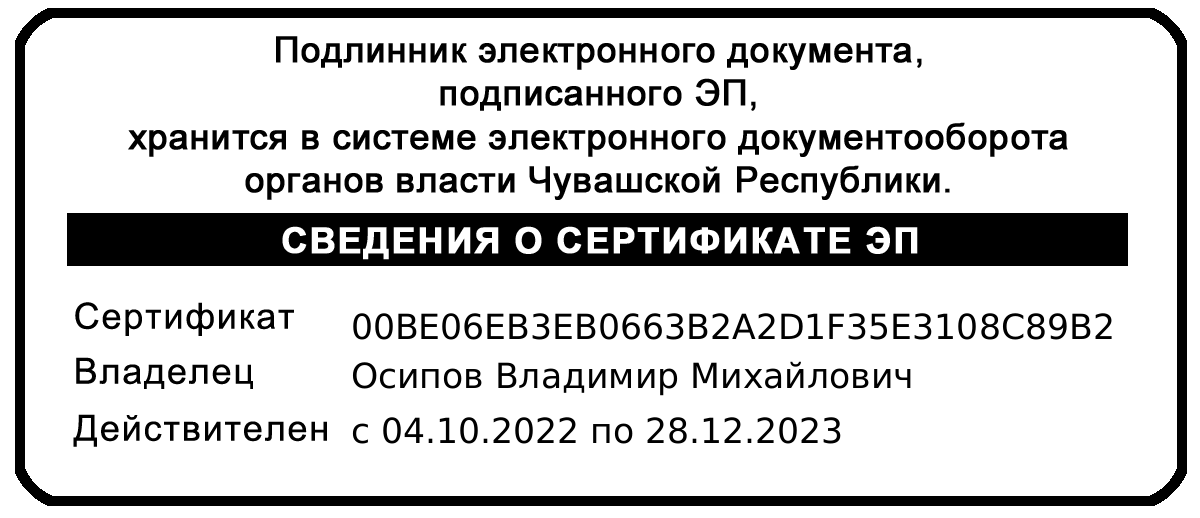 ______В.М. Осипов_______08.08.2023 